Safety First - wherever horses and people meet!Whether at home, at a public equestrian venue or any place where horses and people share the space, SAFETY FIRST is a wise policy.Warning, motorists, cyclists and pedestrians that horses are in the vicinity is the first step to making them aware to watch out, slow down and be aware.You can inexpensively sign all danger zones and speed hazards to prevent accidents and save lives.Pick up a supply for permanent or temporary use and keep your loved ones safe.Call into your nearest Saddleworld store.  Go to www.saddleworld.com.au for locations.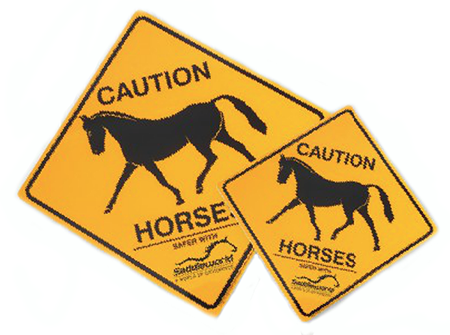 